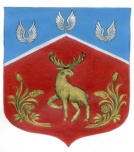 Администрация муниципального образованияГромовское сельское поселение муниципального образования Приозерский муниципальный район  Ленинградской областиП О С Т А Н О В Л Е Н И Еот   22 мая 2020 года                                 № 190О внесении изменений в постановление администрацииот 03.04.2019 г. № 102 «Об утверждении Порядка взаимодействия муниципальных учреждений муниципального образования Громовское сельское поселение муниципального образования Приозерский муниципальный район Ленинградской области с организаторами добровольческой (волонтерской) деятельности, добровольческими (волонтерскими) организациями»В соответствии с Федеральным законом от 06.10.2003 № 131-ФЗ «Об общих принципах организации местного самоуправления в Российской Федерации», ч. 4 ст. 17.3 Федерального закона от 11.08.1995 № 135-ФЗ «О благотворительной деятельности и добровольчестве (волонтерстве)», постановлением Правительства Российской Федерации от 28.11.2018 № 1425 «Об утверждении общих требований к порядку взаимодействия федеральных органов исполнительной власти, органов исполнительной власти субъектов Российской Федерации, органов местного самоуправления, подведомственных им государственных и муниципальных учреждений, иных организаций с организаторами добровольческой (волонтерской) деятельности и добровольческими (волонтерскими) организациями и перечня видов деятельности, в отношении которых федеральными органами исполнительной власти, органами исполнительной власти субъектов Российской Федерации, органами местного самоуправления утверждается порядок взаимодействия государственных и муниципальных учреждений с организаторами добровольческой (волонтерской) деятельности, добровольческими (волонтерскими) организациями», Постановлением Правительства Российской Федерации от 30.04.2020 № 623 “О внесении изменений в перечень видов деятельности, в отношении которых федеральными органами исполнительной власти, органами исполнительной власти субъектов Российской Федерации, органами местного самоуправления утверждается порядок взаимодействия государственных и муниципальных учреждений с организаторами добровольческой (волонтерской) деятельности, добровольческими (волонтерскими) организациями” руководствуясь Уставом МО Громовское сельское поселение муниципального образования Приозерский муниципальный район Ленинградской области, администрация МО Громовское сельское поселение муниципального образования Приозерский муниципальный район Ленинградской области ПОСТАНОВЛЯЕТ:1.  Внести изменения в Порядок взаимодействия муниципальных учреждений муниципального образования Громовское сельское поселение муниципального образования Приозерский муниципальный район Ленинградской области с организаторами добровольческой (волонтерской) деятельности, добровольческими (волонтерскими) организациями:1.1. Пункт 3 дополнить подпунктами:   3) содействие в оказании социальных услуг в организациях для детей-сирот и детей, оставшихся без попечения родителей;  4) содействие в защите населения и территорий от чрезвычайных ситуаций, обеспечение пожарной безопасности и безопасности людей на водных объектах.Опубликовать настоящее решение в средствах массовой информации: Ленинградском областном информационном агентстве (далее «Леноблинформ»)                                  http://www.lenoblinform.ru, разместить в сети Интернет на официальном сайте муниципального образования Громовское сельское поселение муниципального образования Приозерский муниципальный район Ленинградской области www.admingromovo.ru3. Контроль за исполнением настоящего постановления оставляю за собой.Глава администрации МО Громовское сельское поселение                                                 А.П. Кутузов